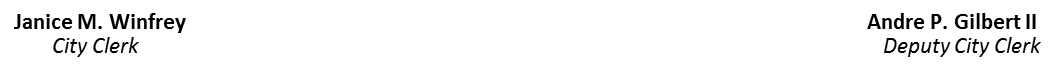 November 8, 2019NOTICE OF THE DETROIT CHARTER REVISION COMMISSION MEETING	In accordance with Section 5(4) of the Michigan Open Meetings Act, MCL 15.265(4), the Detroit Charter Revision Commission will hold a Meeting on Tuesday, November 12, 2019 at 6:00 p.m.  The meeting will be held at the Samaritan Center, 5555 Conner St., Detroit, MI  48213.  The telephone number is (313) 579-4100.  The Public is invited and encouraged to attend.	Additional information regarding this meeting may be obtained from the Office of the City Clerk at (313) 224-3266.